Sheridan 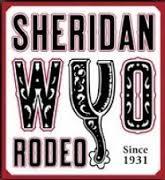 WYO Rodeo Royalty ContestantsWe are excited to have you participate in our Rodeo Royalty CompetitionOur Mission:To provide a quality Sheridan WYO Rodeo Royalty competition where contestants, spectators and the membership are enriched. Selecting an Ambassador of Goodwill and Integrity who will promote Sheridan WYO Rodeo, Sheridan County, and our Western Heritage throughout Sheridan County and surrounding areas. Providing learning opportunities for growth and development in life skills for all royalty. Providing “Miss Sheridan WYO Rodeo” an Association, which will support and promote all aspects of her reign and preparations for the Miss Rodeo Wyoming competition.Contestants are judged on Personality, Horsemanship, and Appearance. Horsemanship is worth 50%.  Appearance is worth 25%.  Personality is worth 25%.   APPEARANCEAttractiveness - This should also include inner beautyGrooming - Neatness and cleanliness in every detail, such as complexion, hands, hair, hats, boots, etc.Photogenic - Judges will have photos to study of each contestant.  A young lady’s strength of character        and personality are reflected strongly in a wholesome appearance.Poise and posture - Lady-like behavior in every situation.Knowledge of proper western attire - Contestants should be aware of current western trends and what is fashionable western dress, with particular attention given to color coordination (how the use of various color combinations can enhance appearance and eye appeal). This is not a clothing contest.  It is not necessary to invest in an excessive amount of expensive clothing.  Judges will be looking for versatility, imagination, how a contestant’s clothes fit and how they suit her personality.      PERSONALITYIntelligence-Good common senseEducation-Conversational ability in rodeo and other areas, with special emphasis on grammar and enunciation.Attractiveness-Not necessarily meaning beauty, but rather should note whether the contestant radiates self confidence without making an issue out of it. She should also show maturity, high moral standards, sincerity, and integrity.Personality reflections-To include the contestant’s style of attire, overall appearance, magnetism, and eye appeal.Genuine interest in other people, the pageant, and in rodeo, and a noticeable consideration of others.   Self projection-Ability to project one’s personality, whether it is from horseback in an arena, on television, or before an audience. Also to be considered are sense of humor, showmanship, ambition, desire, and enthusiasm..     	Happy outlook on life in general.Promptness in keeping pageant schedule.Public appearance-Includes public appearances of contestants where they will be asked to answer impromptu questions, speak, and perform dance routines. All of these categories require her to think “on her feet”, and show maturity, intelligence, wisdom, and imagination.	HORSEMANSHIPHorsemanship-Control of mount and the way any situation which may occur is handled. This includes execution of pattern, speed, and use of arena.Balance-Ability to sit a saddle.Positions of hands, feet, and seatMounting and dismounting. (Jr. Princess contestants are exempt)Saddling-knowledge and ability, safety, confidence and ease, and awareness of properly fitting tack. The understanding and skill of the contestant will be judged and not the horse or the equipment.Showmanship should be considered, since a contestant’s personality does project from horseback to the audience and judges.We hope that you will participate in this year’s pageant, and regardless of who gets the next title you are a winner for trying! There is so much to gain from a rodeo queen competition. Through your preparations and experience you will sharpen your horsemanship skills, gain self-confidence, public speaking skills, expand your knowledge of horses and rodeo, make friendships and have FUN! Check out our Pageant Page on our website and it has links to sites that will help you get ready and study for the competition.The Sheridan WYO Rodeo Queen Board would like to wish you the best of luck in your quest for Rodeo Royalty! If you have any questions please feel free to contact the members listed below, we are here to help you!Kerri Parr 307-461-2624; Lois Bass 307-752-3754; Vicki Jost 307-763-2201Enclosed in this packet are:Rules and RegulationsApplication & Release            Reining Patterns for HorsemanshipContract Mandatory AppearancesSchedule of eventsEntries are due by Friday, June 21st.  *$25.00 fee for late entries*(Entry must include photos, commentaries, application & release, and contract for all contestants)Entries may be dropped off at King’s or mailed to Kerri Parr -  938 Highland Ave. Unit B; Sheridan, WY 82801Check out the Sheridan WYO Rodeo Royalty website and Facebook page!!!www.WYORodeoRoyalty.com	Facebook.com/SheridanWyoRodeoRoyalty